РОЗПОРЯДЖЕННЯМІСЬКОГО ГОЛОВИм. СумиЗ метою виявлення обдарованих дітей, пропаганди творів сучасних українських композиторів та класиків світової музичної культури, на виконання рішення виконавчого комітету Сумської міської ради від 26.01.2017 № 52-МР «Про затвердження переліку культурно-масових заходів на 2017 рік до міської цільової комплексної Програми розвитку культури міста Суми на 2016 - 2018 роки», затвердженої рішенням Сумської міської ради від 24 грудня 2015 року № 159-МР (зі змінами), керуючись пунктом 20 частини 4 статті 42 Закону України «Про місцеве самоврядування в Україні»:Відділу культури та туризму Сумської міської ради (Цибульська Н.О.) організувати та провести 18 – 19 грудня 2017 року Відкритий конкурс юних піаністів ім. М.Л Танфелевої.Затвердити Положення про Відкритий конкурс юних піаністів 
ім. М.Л Танфелевої (додаток 1).Затвердити склад організаційного комітету по підготовці та проведенню Відкритого конкурсу юних піаністів ім. М.Л Танфелевої (додаток 2).Затвердити склад журі Відкритого конкурсу юних піаністів 
ім. М.Л Танфелевої (додаток 3).Департаменту фінансів, економіки та інвестицій Сумської міської ради (Липова С.А.) забезпечити фінансування заходу на суму 10 000 (десять тисяч) грн. в межах бюджетних призначень за бюджетною програмою по КПКВК 2414030 «Філармонії, музичні колективи і ансамблі та інші мистецькі заклади та заходи» згідно з кошторисом витрат (додаток 4).Організацію виконання даного розпорядження покласти на заступника міського голови з питань діяльності виконавчих органів ради Мотречко В.В.Міський голова                                                                               О.М. ЛисенкоВдовенко  66-99-04Розіслати: Мотречко В.В.,  Липовій С.А., Цибульській Н.О.ПОЛОЖЕННЯпро Відкритий конкурс юних піаністів ім. М.Л. ТанфелевоїІ. Загальні положення1.1. Відкритий конкурс юних піаністів ім. М.Л.Танфелевої (далі – Конкурс) проводитиметься 18- 19 грудня 2017 року.1.2. Організаторами Конкурсу є відділ культури та туризму Сумської міської ради та Сумська дитяча музична школа № 4 (далі – Організатори). ІІ. Мета та завдання Конкурсу2.1. Головною метою Конкурсу є виявлення та розвиток творчого потенціалу юних виконавців, підтримка педагогічної творчої ініціативи, розповсюдження кращого педагогічного досвіду та методики навчання в початкових спеціалізованих мистецьких навчальних закладах системи Міністерства культури України.2.2. Завдання Конкурсу:- пошук та підтримка молодих виконавців фортепіанної класичної музики;- допомога юним талантам у розкритті власного та духовного потенціалу;- встановлення та зміцнення творчих контактів між учасниками Конкурсу;- розвиток духовних смаків населення, популяризація кращих творів класичної музики;- привернення уваги спонсорів та меценатів до талановитої молоді.ІІІ. Підготовка та порядок проведення Конкурсу3.1. Конкурс проводиться один раз на два роки 18 – 19 грудня на базі Сумської дитячої музичної школи № 4.3.2. Для підготовки та проведення Конкурсу створюється організаційний комітет та журі, склад яких затверджується розпорядженням міського голови. 3.3. У разі потреби, Організатори Конкурсу можуть в установленому порядку вносити зміни до Положення про Відкритий конкурс юних піаністів 
ім. М.Л.Танфелевої (далі – Положення).3.4. Конкурс проводиться протягом 2-х днів:1 день – заїзд та реєстрація учасників, урочисте відкриття, святкових концерт та конкурсні прослуховування учасників молодшої групи.2 день – конкурсні прослуховування учасників старшої групи, гала-концерт та нагородження переможців Конкурсу.3.5. Конкурс проводиться в один тур – учасники молодшої групи прослуховуються у перший конкурсний день, учасники старшої групи прослуховуються у другий конкурсний день.Продовження додатку 13.6. Для участі у Конкурсі учасникам необхідно до 01 грудня року проведення подати:- заповнену заявку на участь у Конкурсі та письмову згоду на обробку персональних даних (відповідно до чинного законодавства) встановленого Організатором зразка (додається);- копію свідоцтва про народження учасника;- копії номерів реєстрації у Державному реєстрі фізичних осіб-платників податків учасника/одного з батьків учасника та викладача ( для осіб, які через свої релігійні переконання відмовились від прийняття реєстраційного номера облікової картки платника податків та повідомити про це відповідний контролюючий орган – копію відмітки в паспорті про наявність права здійснювати будь-які платежі за серією та номером паспорта);- якісне кольорове фото учасника розміром 10х15 см.3.7. Матеріали, зазначені у пункті 3.6 цього Положення, надсилаються у сукупності за адресою: Сумська дитяча музична школа № 4, вул. Вільний лужок, 7, м. Суми, 40000 або за електронною адресою: 221581@rambler.ua Контактні телефони: + 38(0542) 22-22-67, 22-15-81, 22-45-45.ІV. Умови проведення Конкурсу4.1. У Конкурсі можуть брати участь учні початкових спеціалізованих мистецьких навчальних закладів, студій музичного виховання загальноосвітніх шкіл, навчально-виховних комплексів Сумської та інших областей України (далі – учасники Конкурсу).4.2. Кількість учасників від одного навчального закладу в кожній віковій категорії – не більше двох осіб.4.3. Учасники Конкурсу поділяються на дві вікові категорії:- молодша -  від 9 до 12 років включно;- старша – від 13 до 16 років включно.Вік дітей враховується на день проведення Конкурсу.4.4. Програмні вимоги Конкурсу:4.5. Твори програми Конкурсу виконуються напам’ять.Регламент виступу:молодша вікова категорія – до 15 хвилин;старша вікова категорія – до 20 хвилин.V. Робота Журі та критерії оцінювання Конкурсу5.1. Оцінку виконання учасників Конкурсу здійснює Журі, до складу якого  входять провідні викладачі Сумського державного педагогічного університету Продовження додатку 1ім. А.С.Макаренка, Сумського вищого училища мистецтв і культури 
ім. Д.Бортнянського, початкових спеціалізованих мистецьких навчальних закладів системи Міністерства культури України.5.2. Виступи учасників Конкурсу оцінюються за 12-ти бальною системою за наступними критеріями:- виконавська майстерність;- відповідність творів програмним вимогам;- технічні вміння та навички учасника;- передача стилістичних та жанрових особливостей виконуваних творів.5.3. Максимальна кількість балів за кожним критерієм – 3 бали.5.4. Оцінювання виступу учасника Конкурсу здійснюється на підставі середнього балу оцінок членів Журі. У разі рівного розподілу голосів, голос Журі є вирішальним.5.5. Рішення журі оформлюється протоколом.5.6.Оскарження рішення Журі здійснюється відповідно до чинного законодавства України.VІ. Нагородження переможців Конкурсу6.1. По кожній віковій категорії присуджуються Гран-прі і три призових місця та присвоюються звання лауреата Конкурсу. 6.2. Розподіл місць між переможцями здійснюється відповідно до досягнутих конкурсантами результатів.6.3. Переможці Конкурсу нагороджуються дипломами та пам’ятними подарунками. Учасники Конкурсу нагороджуються Дипломами за участь. 6.4. За краще виконання окремих творів (Й.Баха, Ф. Шопена, українських композиторів) встановлюються заохочувальні нагороди, а також відмічаються викладачі, учні яких показали високий рівень виконавської майстерності під час проведення Конкурсу.VІІ. Фінансові умови Конкурсу7.1. Конкурс є некомерційним заходом, вступний внесок не передбачений.7.2. Витрати на відрядження Учасників Конкурсу (проїзд, проживання та харчування) несуть відряджуючі організації, безпосередньо Учасники, їх батьки чи спонсори.7.3. Кошторис Конкурсу складається, затверджується та виконується Організаторами.7.4. Фінансування організації та проведення Конкурсу здійснюється за рахуноккоштів міського бюджету, інших джерел та надходжень, непередбачених чинним законодавством України (внесків підприємств, організацій, доброчинних внесків окремих осіб, спонсорських коштів тощо).Начальник відділу культури та туризму                                                              Н.О. ЦибульськаЗАЯВКАНа участь у Відкритому конкурсі юних піаністів ім. М.Л.Танфелевої1. Вікова категорія ____________________________________________________2. Прізвище, ім’я, по батькові учасника ______________________________________________________________________________________________________3. Число, місяць та рік народження учасника______________________________4. Повна назва, адреса та телефон мистецького навчального/іншого відповідного закладу__________________________________________________________________________________________________________________________________________________________________________________________5. Клас мистецького навчального/іншого відповідного закладу, в якому навчається учасник ___________________________________________________6. Домашня адреса учасника, контактний телефон _________________________________________________________________________________________________________________________________________________________________7. Прізвище, ім’я, по батькові викладача, що підготував учасника ________________________________________________________________________________8. Програма виступу та відповідно хронометраж кожного твору _____________1)___________________________________________________________________2)___________________________________________________________________3)___________________________________________________________________Підтверджую, що з умовами Конкурсу ознайомлений і зобов’язуюсь їх виконувати:                                                 Викладач з фаху __________________________                                                                                               (підпис)М.П.                                          Керівник закладу _________________________                                                                                                (підпис)ЗгодаНа збір та обробку персональних данихЯ, ___________________________________________________________________________________________ «____»_____________ ______  року народження Паспорт серія ____№ _________ виданий _______________________________________________________________________ (для неповнолітніх – паспортні дані одного з батьків) відповідно до Закону України «Про захист персональних даних» даю згоду на збір та обробку моїх особистих персональних даних з метою забезпечення проведення Відкритого обласного конкурсу юних піаністів ім. М.Л.Танфелевої.__________________         (підпис)С К Л А Дорганізаційного комітету по підготовці та проведенню Відкритого конкурсу юних піаністів ім. М.Л. ТанфелевоїНачальник відділу культури та туризму                                                           Н.О. ЦибульськаС К Л А Д   Ж У Р ІВідкритого конкурсу юних піаністів ім. М.Л.ТанфелевоїНачальник відділу культури та туризму                                                           Н.О. ЦибульськаК О Ш Т О Р И Свитрат на організацію та проведення Відкритого конкурсу юних піаністів ім. М.Л. Танфелевої                                       в грн.Всього:                                                                        10000,00 грн.                                                                         (десять тисяч грн. 00 коп.)Начальник відділукультури та туризму                                                                Н.О. Цибульська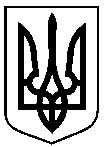 від   30.11.2017   № 421-РПро організацію та проведення  Відкритого  конкурсу  юних піаністів ім. М.Л. ТанфелевоїДодаток 1до розпорядження міського головивід  30.11.2017       № 421-Рмолодша вікова категорія:старша вікова категорія:1. Й .Бах. Двоголосна інвенція               1. Й.Бах. Триголосна інвенція2. Твір Ф.Шопена2. Твір Ф.Шопена3. Твір українського автора3. Твір українського автораДодаток до пункту 3.6 Положення про Відкритий конкурс юних піаністів 
ім. М.Л. ТанфелевоїДодаток 2до розпорядження міського головивід     30.11.2017      № 421-РЦибульськаНаталія Олексіївна-начальник відділу культури та туризму Сумської міської ради, голова організаційного комітетуОвчиннікова Любов Олександрівна -директор Сумської дитячої музичної школи 
№ 4, заступник голови організаційного комітетуЧлени комісії:Члени комісії:Члени комісії:ВдовенкоОлена Михайлівна- головний спеціаліст відділу культури та туризму Сумської міської радиКостровЮрій Миколайович -заступник директора по навчальній роботі Сумської дитячої музичної школи № 4 Грищенко Вікторія Олексіївна-завідуюча фортепіанним відділом Сумської дитячої музичної школи № 4Токмань  Світлана Федорівна-завідуюча відділом загального фортепіано, ансамблю та акомпанементу Сумської дитячої музичної школи № 4ФедороваЛариса Михайлівна-голова профспілкового комітету Сумської  дитячої музичної школи № 4БілоброваВіта Володимирівна-головний спеціаліст відділу культурно-мистецької діяльності і навчальних закладів управління культури і туризму Сумської обласної державної адміністрації (за згодою)Додаток 3до розпорядження міського головивід  30.11.2017        № 421-РДовжинецьІнна Георгіївна-завідуюча фортепіанною секцією, кандидат мистецтвознавства, доцент кафедри музично-інструментального виконавства навчально-наукового інституту культури і мистецтв Сумського державного педагогічного університету ім. А.С. Макаренка, голова журіЧлени комісії:Члени комісії:Члени комісії:АнтонецьОлена Анатоліївна  -кандидат мистецтвознавства, доцент кафедри музично-інструментального виконавства навчально-наукового інституту культури і мистецтв Сумського державного педагогічного університету ім. А.С. МакаренкаЗуєвСергій Павлович -кандидат мистецтвознавства, доцент кафедри музично-інструментального виконавстванавчально-наукового інституту культури і мистецтв  Сумського державного педагогічного університету ім. А.С.МакаренкаМорозова Світлана Павлівна-викладач вищої категорії  відділу спеціального фортепіано Сумського вищого училища мистецтв і культури ім. Д.С.БортнянськогоДодаток 4до розпорядження міського головивід  30.11.2017   № 421-РВиготовлення  друкованої  продукції                                 ( афіші, буклети, дипломи,   грамоти,запрошення) (КЕКВ 2210)3000,00Придбання канцтоварів (КЕКВ 2210)1000,00Витрати на заохочення переможцівконкурсу (призи, подарунки тощо) (КЕКВ 2210)    6000,00